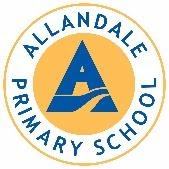 THE RELATIONSHIP BETWEEN THE CHAIR AND THE PRINCIPAL POLICYRATIONALEThe chair is the leader of the board and works on behalf of the board on a day to day basis with the principal. The relationship principles are to be read in line with the following:The board’s agreed governance and management definitionsThe board’s Roles and Responsibilities PolicyThe Responsibilities of the Principal PolicyThe Chair’s Role Description PolicyThe Trustees’ Code of Behaviour PolicyGUIDELINES               A positive, productive working relationship between the principal and the chair is both     central and vital to the school. This relationship is based on mutual trust and respect. The two must work as a team and there should be no surprises.The relationship must be professional.Each must be able to counsel the other on performance concerns.The chair supports the principal and vice versa when required and appropriate.There is understanding/acceptance of each other’s strengths and weaknesses.Each agree not to undermine the other’s authority.               There is agreement to be honest with each other.Each agree and accept the need to follow policy and procedures.              Agree not to hold back relevant information.Agree and understand the chair has no authority except that granted by the board.              Understand that the chair and principal should act as sounding boards, both supporting and challenging in order to hold the school to account for achieving the goals and targets that have been set.             Agree that the Chair is responsible for reporting back to the board on relevant matters in the spirit of transparency